Publicado en  el 02/09/2016 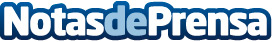 Volar puede dañar la pielSe trataría de problemas causados por la humedad que se encuentra del avión durante el vuelo. No son nada preocupantes, pero para que se puedan evitar, desde Maquilladas.com apuntan algunos consejosDatos de contacto:Nota de prensa publicada en: https://www.notasdeprensa.es/volar-puede-danar-la-piel Categorias: Moda http://www.notasdeprensa.es